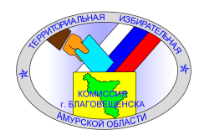 АМУРСКАЯ  ОБЛАСТЬТЕРРИТОРИАЛЬНАЯ ИЗБИРАТЕЛЬНАЯ КОМИССИЯ ГОРОДА БЛАГОВЕЩЕНСК РЕШЕНИЕ 09 апреля  2023 года                                                                            № 49/139-7 г. БлаговещенскО количественном составе участковых избирательных комиссий, подлежащих формированию со сроком полномочий пять лет На  основании  пункта  3 статьи  27  Федерального  закона  от  12.06.2002  № 67- ФЗ «Об основных гарантиях избирательных прав и права на участие в референдуме граждан Российской Федерации», статьи 24 Закона Амурской области от 26.06.2009 № 222-ОЗ «О выборах депутатов представительных органов и глав муниципальных образований в Амурской области», пункта 7 Методических рекомендаций о порядке формирования территориальных, окружных и участковых избирательных комиссий, утверждённых постановлением Центральной избирательной комиссии Российской Федерации от 15.03.2023 № 111/863-8, в связи с истечением срока полномочий участковых избирательных комиссий избирательных участков №  301-387 и № 389-399, сформированных территориальной избирательной комиссией города Благовещенск в 2018 году, территориальная избирательная комиссия города Благовещенск РЕШИЛА:1. Утвердить количественный состав участковых избирательных комиссий избирательных участков № № 301-387 и 389-399, подлежащих формированию со сроком полномочий пять лет (2023-2028 гг.) согласно приложению.2. Разместить настоящее решение в информационно-телекоммуникационной сети «Интернет».3. Контроль за исполнением  настоящего решения возложить на секретаря территориальной избирательной комиссии  Микова Ю.А. Председатель территориальнойизбирательной комиссии						        С.А. ЧапаевСекретарь территориальнойизбирательной комиссии						         Ю.А. МиковПриложениеУТВЕРЖДЕНрешением территориальной избирательной комиссии города Благовещенскаот 9 апреля 2023 г. №   49/139-7Количественный состав участковых избирательных комиссий, подлежащих формированию со сроком полномочий пять лет (2023-2028 гг.)№ п/пНомер участковой избирательной комиссии Численный состав участковых избирательных комиссий130112 (двенадцать)230213 (тринадцать)330312 (двенадцать)430414 (четырнадцать)530511 (одиннадцать)630614 (четырнадцать)730714 (четырнадцать)830813 (тринадцать)930912 (двенадцать)1031013 (тринадцать)1131112 (двенадцать)1231213 (тринадцать)1331310 (десять)1431414 (четырнадцать)1531513 (тринадцать)1631612 (двенадцать)1731712 (двенадцать)18318  9 (девять)1931911 (одиннадцать)2032012 (двенадцать)2132110 (десять)2232213 (тринадцать)2332314 (четырнадцать)2432413 (тринадцать)2532514 (четырнадцать)2632614 (четырнадцать)2732713 (тринадцать)2832813 (тринадцать)29329  7 (семь)3033012 (двенадцать)3133110 (десять)3233211 (одиннадцать)3333312 (двенадцать)34334  5 (пять)3533512 (двенадцать)3633612 (двенадцать)3733713 (тринадцать)3833812 (двенадцать)39339  7 (семь)4034011 (одиннадцать)4134112 (двенадцать)4234211 (одиннадцать)4334312 (двенадцать)4434411 (одиннадцать)4534511 (одиннадцать)4634611 (одиннадцать)4734712 (двенадцать)4834814 (четырнадцать)4934912 (двенадцать)5035012 (двенадцать)5135111 (одиннадцать)5235212 (двенадцать)5335311 (одиннадцать)54354  9 (девять)5535512 (двенадцать)5635610 (десять)5735714 (четырнадцать)5835811 (одиннадцать)5935914 (четырнадцать)6036011 (одиннадцать)6136112 (двенадцать)6236211 (одиннадцать)6336311 (одиннадцать)6436411 (одиннадцать)6536512 (двенадцать)6636612 (двенадцать)6736712 (двенадцать)6836811 (одиннадцать)6936912 (двенадцать)7037013 (тринадцать)7137111 (одиннадцать)7237214 (четырнадцать)7337313 (тринадцать)7437413 (тринадцать)7537513 (тринадцать)7637611 (одиннадцать)7737711 (одиннадцать)7837813 (тринадцать)7937912 (двенадцать)8038014 (четырнадцать)8138112 (двенадцать)8238213 (тринадцать)8338312 (двенадцать)8438412 (двенадцать)8538510 (десять)8638611 (одиннадцать)8738710 (десять)8838913 (тринадцать)8939011 (одиннадцать)9039113 (тринадцать)9139212 (двенадцать)92393  9 (девять)9339410 (десять)9439510 (десять)9539610 (десять)9639710 (десять)97398  9 (девять)9839911 (одиннадцать)